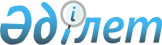 О внесении изменений в приказ Председателя Агентства Республики Казахстан по регулированию естественных монополий и защите конкуренции от 27 января 2003 года № 17-ОД "Об утверждении Инструкции по расчету ставки прибыли (чистого дохода) на регулируемую базу задействованных активов для субъектов естественной монополии, оказывающих услуги водохозяйственной и (или) канализационной систем и субъектов естественной монополии энергетического сектора"
					
			Утративший силу
			
			
		
					Приказ Председателя Агентства Республики Казахстан по регулированию естественных монополий от 27 февраля 2013 года N 69-ОД. Зарегистрирован в Министерстве юстиции Республики Казахстан 26 марта 2013 года N 8391. Утратил силу приказом Министра национальной экономики Республики Казахстан от 22 мая 2020 года № 42.
      Сноска. Утратил силу приказом Министра национальной экономики РК от 22.05.2020 № 42 (вводится в действие по истечении десяти календарных дней после дня его первого официального опубликования).
      В соответствии с подпунктом 3) пункта 1 статьи 13 Закона Республики Казахстан от 9 июля 1998 года "О естественных монополиях и регулируемых рынках", пунктом 23 Правил формирования тарифов (цен, ставок сборов) или их предельных уровней на регулируемые услуги (товары, работы) субъектов естественных монополий, осуществляющих свою деятельность по договорам концессии, утвержденных постановлением Правительства Республики Казахстан от 18 сентября 2008 года № 864, и подпунктом 7) пункта 21 Положения об Агентстве Республики Казахстан по регулированию естественных монополий, утвержденного постановлением Правительства Республики Казахстан от 12 октября 2007 года № 943, ПРИКАЗЫВАЮ:
      1. Внести в приказ Председателя Агентства Республики Казахстан по регулированию естественных монополий и защите конкуренции от 27 января 2003 года № 17-ОД "Об утверждении Инструкции по расчету ставки прибыли (чистого дохода) на регулируемую базу задействованных активов для субъектов естественной монополии, оказывающих услуги водохозяйственной и (или) канализационной систем и субъектов естественной монополии энергетического сектора" (зарегистрированный в Реестре государственной регистрации нормативных правовых актов за № 2154, опубликованный в Бюллетене нормативных правовых актов центральных исполнительных и иных государственных органов Республики Казахстан, 2003 год, № 14, ст. 829), следующие изменения:
      Название изложить в следующей редакции:
      "Об утверждении Инструкции по расчету ставки прибыли (чистого дохода) на регулируемую базу задействованных активов для субъектов естественной монополии, оказывающих услуги водоснабжения и (или) водоотведения и субъектов естественной монополии энергетического сектора";
      пункт 1 изложить в следующей редакции:
      "1. Утвердить прилагаемую Инструкцию по расчету ставки прибыли (чистого дохода) на регулируемую базу задействованных активов для субъектов естественной монополии, оказывающих услуги водоснабжения и (или) водоотведения и субъектов естественной монополии энергетического сектора.";
      в Инструкции по расчету ставки прибыли (чистого дохода) на регулируемую базу задействованных активов для субъектов естественной монополии, оказывающих услуги водохозяйственной и (или) канализационной систем и субъектов естественной монополии энергетического сектора, утвержденной указанным приказом:
      название изложить в следующей редакции:
      "Инструкция по расчету ставки прибыли (чистого дохода) на регулируемую базу задействованных активов для субъектов естественной монополии, оказывающих услуги водоснабжения и (или) водоотведения и субъектов естественной монополии энергетического сектора";
      преамбулу изложить в следующей редакции:
      "Настоящая Инструкция по расчету ставки прибыли (чистого дохода) на регулируемую базу задействованных активов для субъектов естественной монополии, оказывающих услуги водоснабжения и (или) водоотведения и субъектов естественной монополии энергетического сектора (далее - Инструкция) разработана с целью создания условий для обеспечения эффективного функционирования субъектов естественной монополии, оказывающих услуги водоснабжения и (или) водоотведения и субъектов естественной монополии энергетического сектора.";
      пункты 2, 3 изложить в следующей редакции:
      "2. Инструкция детализирует расчет допустимого уровня прибыли (чистого дохода), входящего в состав тарифов (цен, ставок сбора) субъектов естественной монополии, оказывающих услуги водоснабжения и (или) водоотведения и субъектов естественной монополии энергетического сектора, в том числе осуществляющих свою деятельность по договорам концессии, и учитываемого при расчете и утверждении тарифов (цен, ставок сбора) или их предельных уровней.
      3. Инструкция вводится с целью обоснованного расчета и возможности получения прибыли (чистого дохода), обеспечивающей эффективное функционирование субъектов естественной монополии, оказывающих услуги (товары, работы) водоснабжения и (или) водоотведения и субъектов естественных монополий энергетического сектора (далее - Субъект).
      При этом источниками финансирования инвестиций являются собственные и (или) заемные средства - прибыль (чистый доход) и амортизационные отчисления.";
      пункт 5 изложить в следующей редакции:
      "5. В настоящей Инструкции используются следующие основные понятия:
      1) коэффициент задействованности активов - показатель в процентном выражении, характеризующий фактическое использование (задействованность) основных средств Субъекта при производстве и предоставлении услуг (товаров, работ), отнесенных к сфере естественной монополии, от их технологической мощности;
      2) стоимость капитала - величина, характеризующая ставку вознаграждения на заемные и собственные средства, отражающая инвестиционные риски, связанные с осуществлением деятельности, отнесенной к сфере естественной монополии;
      3) собственный капитал - капитал, принадлежащий участникам или акционерам Субъекта, и состоящий из определенного числа долей или акций, дающий участникам или акционерам Субъекта право на получение определенного дохода, а также включающий накопленную нераспределенную прибыль и резервный капитал, дополнительно оплаченный и дополнительно неоплаченный капитал;
      4) допустимый уровень прибыли (чистого дохода) - прибыль (чистый доход после налогообложения), входящая в состав тарифа (цены, ставки сбора), которую Субъект имеет право получить для эффективного функционирования и улучшения качества реализуемых услуг (работ, товаров) для потребителей и подлежащая утверждению (согласованию) уполномоченным органом;
      5) предельный уровень тарифа (цены, ставки сбора) — максимальная величина тарифа (цены, ставки сбора) на регулируемую услугу (товар, работу) субъекта естественной монополии, утверждаемая на среднесрочный или долгосрочный период;
      6) регулируемая база задействованных активов - регулируемая стоимость активов, находящихся в собственности Субъекта и (или) используемых при производстве и предоставлении услуг (товаров, работ), на которые Субъект имеет право получать прибыль;
      7) субъекты естественной монополии энергетического сектора - субъекты естественной монополии, осуществляющие следующие виды деятельности, отнесенные к сфере естественной монополии:
      хранение, транспортировка товарного газа по соединительным, магистральным газопроводам и (или) газораспределительным системам, эксплуатации групповых резервуарных установок, а также транспортировке сырого газа по соединительным газопроводам;
      передача и (или) распределение электрической энергии;
      производство, передача, распределение и (или) снабжение тепловой энергией, за исключением тепловой энергии, выработанной с использованием тепла грунта, грунтовых вод, рек, водоемов, сбросной воды промышленных предприятий и электростанций, канализационно-очистных сооружений;
      техническая диспетчеризация отпуска в сеть и потребления электрической энергией;
      организация балансирования производства-потребления электрической энергии.";
      пункт 13 изложить в следующей редакции:
      "13. Для субъектов естественной монополии, оказывающих услуги водоснабжения и (или) водоотведения, ставка прибыли принимается в размере до 30 %.
      При превышении источников финансирования над объемами инвестиций прибыль скорректируется в сторону снижения до уровня необходимого для реализации инвестиционной программы (проекта) с учетом использования амортизационных отчислений и заемных средств в качестве источников финансирования инвестиций.
      Если плановый уровень тарифа на услуги водоснабжения и (или) водоотведения превышает 200 тенге за м3 без налога на добавленную стоимость, ставка прибыли принимается на уровне ставки рефинансирования Национального Банка Республики Казахстан на дату подачи заявки на утверждение тарифа или его предельного уровня.".
      2. Департаменту по регулированию в сфере трубопроводных и водоканализационных систем Агентства Республики Казахстан по регулированию естественных монополий (Аскарова А.Г.) обеспечить:
      1) в установленном законодательством порядке государственную регистрацию настоящего приказа в Министерстве юстиции Республики Казахстан;
      2) опубликование настоящего приказа на интернет-ресурсе Агентства Республики Казахстан по регулированию естественных монополий, после официального опубликования в средствах массовой информации.
      3. Департаменту административной работы Агентства Республики Казахстан по регулированию естественных монополий (Базарбаев С.П.) после государственной регистрации настоящего приказа в Министерстве юстиции Республики Казахстан:
      1) обеспечить в установленном законодательством порядке его опубликование в официальных средствах массовой информации с последующим представлением в Юридический департамент Агентства Республики Казахстан по регулированию естественных монополий сведений об опубликовании;
      2) довести его до сведения структурных подразделений и территориальных органов Агентства Республики Казахстан по регулированию естественных монополий.
      4. Контроль за исполнением настоящего приказа возложить на заместителя Председателя Агентства Республики Казахстан по регулированию естественных монополий Алпысбаева А.А.
      5. Настоящий приказ вводится в действие по истечении десяти календарных дней после дня его первого официального опубликования.
					© 2012. РГП на ПХВ «Институт законодательства и правовой информации Республики Казахстан» Министерства юстиции Республики Казахстан
				
Председатель
М. Оспанов